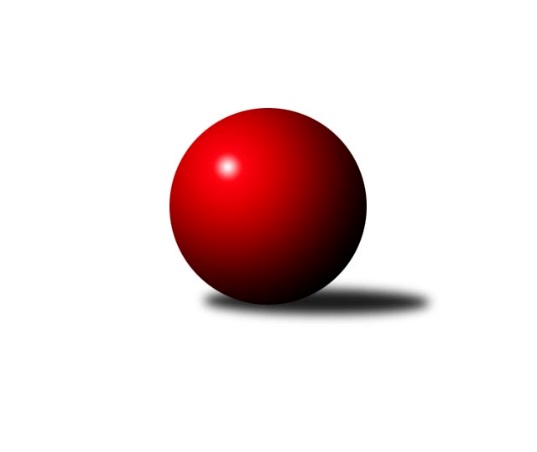 Č.17Ročník 2023/2024	29.2.2024Nejlepšího výkonu v tomto kole: 2585 dosáhlo družstvo: Vltavan Loučovice BMeziokresní přebor ČB-ČK A 6-ti členné 2023/2024Výsledky 17. kolaSouhrnný přehled výsledků:Kuželky Borovany C	- TJ Nová Ves C	3:5	2219:2223	7.0:5.0	27.2.TJ Sokol Soběnov C	- KK Český Krumlov A	2:6	2393:2460	3.0:9.0	29.2.TJ Lokomotiva České Budějovice D	- TJ Spartak Trhové Sviny B	5:3	2426:2389	7.0:5.0	29.2.Vltavan Loučovice B	- TJ Dynamo České Budějovice B	6:2	2585:2494	8.0:4.0	29.2.TJ Sokol Nové Hrady C	- TJ Sokol Soběnov B	2:6	2367:2411	4.0:8.0	29.2.Tabulka družstev:	1.	KK Český Krumlov A	15	11	3	1	80.0 : 40.0 	101.0 : 79.0 	 2410	25	2.	TJ Sokol Soběnov C	16	12	1	3	82.0 : 46.0 	110.0 : 82.0 	 2437	25	3.	TJ Lokomotiva České Budějovice D	15	10	0	5	75.0 : 45.0 	101.0 : 79.0 	 2392	20	4.	Vltavan Loučovice B	16	10	0	6	69.0 : 59.0 	108.5 : 83.5 	 2382	20	5.	TJ Sokol Soběnov B	15	9	0	6	67.0 : 53.0 	93.5 : 86.5 	 2404	18	6.	TJ Sokol Nové Hrady B	16	7	1	8	61.5 : 66.5 	95.0 : 97.0 	 2343	15	7.	TJ Sokol Nové Hrady C	16	7	0	9	61.0 : 67.0 	96.5 : 95.5 	 2307	14	8.	Kuželky Borovany C	17	5	1	11	56.5 : 79.5 	99.5 : 104.5 	 2307	11	9.	TJ Nová Ves C	15	5	0	10	49.0 : 71.0 	73.0 : 107.0 	 2277	10	10.	TJ Dynamo České Budějovice B	15	3	1	11	43.0 : 77.0 	74.5 : 105.5 	 2300	7	11.	TJ Spartak Trhové Sviny B	16	3	1	12	44.0 : 84.0 	79.5 : 112.5 	 2292	7Podrobné výsledky kola:	 Kuželky Borovany C	2219	3:5	2223	TJ Nová Ves C	Jiří Tröstl	 	 214 	 206 		420 	 2:0 	 370 	 	178 	 192		Václava Tesařová	Vladimíra Bicerová	 	 168 	 152 		320 	 0:2 	 345 	 	182 	 163		Petr Tišler	Kateřina Dvořáková	 	 199 	 194 		393 	 2:0 	 362 	 	184 	 178		Miloš Draxler	Miroslav Bicera	 	 160 	 192 		352 	 0:2 	 437 	 	225 	 212		Vladimír Vlček	Karel Beleš	 	 186 	 172 		358 	 1:1 	 373 	 	166 	 207		Věra Jeseničová	Petr Bícha	 	 180 	 196 		376 	 2:0 	 336 	 	167 	 169		Josef Fojta *1rozhodčí: Jiří Malovanýstřídání: *1 od 41. hodu Vlastimil VlasNejlepší výkon utkání: 437 - Vladimír Vlček	 TJ Sokol Soběnov C	2393	2:6	2460	KK Český Krumlov A	Olga Čutková	 	 188 	 190 		378 	 0:2 	 431 	 	214 	 217		Jakub Zadák	Jiřina Krtková	 	 178 	 178 		356 	 0:2 	 387 	 	186 	 201		Martin Kouba	Jitka Grznáriková	 	 207 	 205 		412 	 1:1 	 419 	 	199 	 220		Tomáš Tichý	Ludmila Čurdová	 	 195 	 213 		408 	 1:1 	 403 	 	184 	 219		Tomáš Tichý ml.	Jaroslava Kulhanová	 	 193 	 227 		420 	 1:1 	 393 	 	202 	 191		Miloš Moravec	Lucie Mušková	 	 202 	 217 		419 	 0:2 	 427 	 	203 	 224		František Ferenčíkrozhodčí: Jaroslava KulhanováNejlepší výkon utkání: 431 - Jakub Zadák	 TJ Lokomotiva České Budějovice D	2426	5:3	2389	TJ Spartak Trhové Sviny B	Alena Čampulová *1	 	 206 	 191 		397 	 1:1 	 402 	 	204 	 198		Josef Svoboda	Jaromír Svoboda	 	 208 	 187 		395 	 2:0 	 360 	 	179 	 181		František Vávra	Stanislav Stiskala	 	 182 	 222 		404 	 0:2 	 439 	 	204 	 235		Bohuslav Švepeš	Pavel Černý	 	 218 	 194 		412 	 2:0 	 351 	 	159 	 192		Jiří Švepeš	František Bláha	 	 185 	 205 		390 	 1:1 	 421 	 	233 	 188		Vlastimil Kříha	Radim Růžička	 	 193 	 235 		428 	 1:1 	 416 	 	208 	 208		Bohuslav Švepešrozhodčí: Tomáš Polánskýstřídání: *1 od 89. hodu Pavel ČernýNejlepší výkon utkání: 439 - Bohuslav Švepeš	 Vltavan Loučovice B	2585	6:2	2494	TJ Dynamo České Budějovice B	František Anderle	 	 215 	 219 		434 	 0:2 	 469 	 	229 	 240		Tomáš Vašek	Radek Šlouf	 	 230 	 219 		449 	 2:0 	 433 	 	217 	 216		Rostislav Solkan	Jaroslav Štich	 	 216 	 224 		440 	 2:0 	 367 	 	183 	 184		Stanislav Bednařík	Daniela Suchánková	 	 200 	 210 		410 	 2:0 	 390 	 	190 	 200		Vladimír Weiss	Ludvík Sojka	 	 193 	 210 		403 	 0:2 	 437 	 	201 	 236		Milena Kümmelová	Jan Sztrapek	 	 219 	 230 		449 	 2:0 	 398 	 	196 	 202		Petra Šebestíkovározhodčí:  Vedoucí družstevNejlepší výkon utkání: 469 - Tomáš Vašek	 TJ Sokol Nové Hrady C	2367	2:6	2411	TJ Sokol Soběnov B	Romana Kříhová	 	 213 	 193 		406 	 1:1 	 364 	 	168 	 196		Milan Šedivý	Tomáš Kříha	 	 217 	 185 		402 	 1:1 	 407 	 	192 	 215		Michal Fink	Antonín Gažák	 	 194 	 206 		400 	 0:2 	 418 	 	210 	 208		Josef Ferenčík	Petr Hamerník	 	 205 	 201 		406 	 0:2 	 455 	 	219 	 236		Pavel Čurda	Michal Kanděra	 	 183 	 172 		355 	 1:1 	 370 	 	211 	 159		Petr Šedivý	Vojtěch Kříha	 	 199 	 199 		398 	 1:1 	 397 	 	194 	 203		Patrik Finkrozhodčí: Stanislav SladkýNejlepší výkon utkání: 455 - Pavel ČurdaPořadí jednotlivců:	jméno hráče	družstvo	celkem	plné	dorážka	chyby	poměr kuž.	Maximum	1.	Václav Klojda  ml.	TJ Lokomotiva České Budějovice D	441.60	297.7	143.9	4.0	6/7	(476)	2.	Josef Šedivý 	TJ Sokol Soběnov B	435.18	301.8	133.4	6.1	7/7	(476)	3.	Jakub Matulík 	Vltavan Loučovice B	430.52	298.5	132.0	7.2	6/6	(479)	4.	Jaroslava Kulhanová 	TJ Sokol Soběnov C	430.01	293.7	136.3	5.1	7/7	(467)	5.	Pavel Černý 	TJ Lokomotiva České Budějovice D	428.25	292.3	135.9	5.0	6/7	(463)	6.	František Ferenčík 	KK Český Krumlov A	425.38	292.4	133.0	5.8	6/6	(467)	7.	Vladimír Vlček 	TJ Nová Ves C	424.25	294.4	129.8	6.4	8/8	(452)	8.	Jaroslav Štich 	Vltavan Loučovice B	421.83	295.7	126.2	8.9	6/6	(473)	9.	Josef Ferenčík 	TJ Sokol Soběnov B	419.29	288.0	131.2	6.7	7/7	(474)	10.	Ludmila Čurdová 	TJ Sokol Soběnov C	413.79	289.6	124.2	6.9	7/7	(450)	11.	Jiří Tröstl 	Kuželky Borovany C	413.59	285.6	128.0	7.5	4/6	(484)	12.	Martin Kouba 	KK Český Krumlov A	413.49	284.2	129.2	7.1	5/6	(464)	13.	František Bláha 	TJ Lokomotiva České Budějovice D	413.16	293.4	119.8	8.9	5/7	(487)	14.	Alena Čampulová 	TJ Lokomotiva České Budějovice D	412.57	286.0	126.6	6.8	7/7	(453)	15.	Pavel Čurda 	TJ Sokol Soběnov B	412.18	288.0	124.2	7.9	5/7	(455)	16.	Petr Hamerník 	TJ Sokol Nové Hrady C	411.27	287.8	123.4	8.9	7/7	(435)	17.	Olga Čutková 	TJ Sokol Soběnov C	410.29	281.8	128.5	7.4	7/7	(455)	18.	Milena Šebestová 	TJ Sokol Nové Hrady B	410.18	286.1	124.0	7.2	6/8	(461)	19.	Jan Kouba 	Kuželky Borovany C	409.71	284.2	125.5	7.6	6/6	(450)	20.	Libor Tomášek 	TJ Sokol Nové Hrady B	408.90	286.5	122.5	9.1	7/8	(439)	21.	Vojtěch Kříha 	TJ Sokol Nové Hrady C	407.90	290.5	117.4	7.2	7/7	(454)	22.	Milena Kümmelová 	TJ Dynamo České Budějovice B	403.64	290.6	113.0	11.1	6/7	(470)	23.	Jan Kobliha 	Kuželky Borovany C	402.80	289.0	113.8	7.8	5/6	(422)	24.	Kateřina Dvořáková 	Kuželky Borovany C	401.80	285.0	116.8	9.0	5/6	(440)	25.	Milan Šedivý 	TJ Sokol Soběnov B	401.67	296.1	105.6	13.5	5/7	(461)	26.	Jakub Zadák 	KK Český Krumlov A	401.63	285.3	116.3	9.4	6/6	(442)	27.	Bohuslav Švepeš 	TJ Spartak Trhové Sviny B	401.60	282.5	119.1	8.2	7/8	(425)	28.	Tomáš Tichý  ml.	KK Český Krumlov A	400.12	277.5	122.6	8.3	6/6	(446)	29.	Josef Svoboda 	TJ Spartak Trhové Sviny B	398.58	283.4	115.2	8.3	6/8	(418)	30.	Libor Dušek 	Vltavan Loučovice B	397.93	283.4	114.6	9.8	5/6	(450)	31.	Tomáš Tichý 	KK Český Krumlov A	397.33	276.9	120.4	8.0	4/6	(444)	32.	Martina Koubová 	Kuželky Borovany C	395.73	277.8	118.0	11.3	5/6	(442)	33.	Romana Kříhová 	TJ Sokol Nové Hrady C	395.19	286.9	108.3	10.8	7/7	(428)	34.	Pavel Černý 	TJ Lokomotiva České Budějovice D	395.12	273.3	121.8	8.1	5/7	(442)	35.	Ludvík Sojka 	Vltavan Loučovice B	394.23	282.0	112.2	10.0	5/6	(446)	36.	Vlastimil Kříha 	TJ Spartak Trhové Sviny B	393.88	277.3	116.5	11.5	7/8	(431)	37.	Tomáš Vašek 	TJ Dynamo České Budějovice B	392.52	273.5	119.0	10.0	7/7	(469)	38.	Karel Beleš 	Kuželky Borovany C	391.75	277.6	114.2	10.8	4/6	(425)	39.	Tomáš Vařil 	KK Český Krumlov A	391.65	281.3	110.4	11.4	5/6	(417)	40.	Miloš Draxler 	TJ Nová Ves C	389.55	272.3	117.2	10.4	8/8	(431)	41.	Tomáš Kříha 	TJ Sokol Nové Hrady C	389.04	282.9	106.1	10.2	5/7	(450)	42.	Jan Sztrapek 	Vltavan Loučovice B	388.67	277.8	110.9	9.3	6/6	(461)	43.	Blanka Růžičková 	TJ Sokol Nové Hrady B	388.09	277.5	110.6	11.5	8/8	(426)	44.	Jiřina Krtková 	TJ Sokol Soběnov C	387.36	275.4	111.9	11.6	7/7	(422)	45.	Patrik Fink 	TJ Sokol Soběnov B	386.88	277.8	109.1	11.3	7/7	(444)	46.	Radim Růžička 	TJ Lokomotiva České Budějovice D	385.59	276.7	108.9	12.2	7/7	(429)	47.	Dominik Smoleň 	TJ Sokol Soběnov C	385.48	275.0	110.5	13.3	6/7	(441)	48.	Karel Kříha 	TJ Sokol Nové Hrady B	384.17	270.2	114.0	10.5	6/8	(446)	49.	Jiří Švepeš 	TJ Spartak Trhové Sviny B	383.75	273.7	110.0	12.4	6/8	(424)	50.	Petra Šebestíková 	TJ Dynamo České Budějovice B	382.55	268.6	114.0	10.4	7/7	(434)	51.	Václav Silmbrod 	TJ Sokol Nové Hrady C	379.60	272.8	106.8	11.8	5/7	(418)	52.	Michal Fink 	TJ Sokol Soběnov B	378.96	271.4	107.6	12.1	6/7	(430)	53.	Stanislava Mlezivová 	TJ Dynamo České Budějovice B	378.67	269.9	108.8	11.9	5/7	(394)	54.	Rostislav Solkan 	TJ Dynamo České Budějovice B	378.62	271.4	107.2	11.2	7/7	(433)	55.	Milan Míka 	Kuželky Borovany C	377.83	266.1	111.8	10.5	4/6	(423)	56.	Petr Šedivý 	TJ Sokol Soběnov B	376.13	272.1	104.0	13.6	6/7	(410)	57.	Marek Rojdl 	TJ Spartak Trhové Sviny B	375.93	276.0	99.9	14.3	6/8	(427)	58.	Jiřina Albrechtová 	TJ Sokol Nové Hrady B	375.21	268.4	106.8	14.2	7/8	(412)	59.	Michal Kanděra 	TJ Sokol Nové Hrady C	372.35	268.8	103.6	12.5	7/7	(455)	60.	Miloš Moravec 	KK Český Krumlov A	371.38	267.8	103.5	10.9	5/6	(428)	61.	František Anderle 	Vltavan Loučovice B	365.39	258.5	106.9	12.8	4/6	(434)	62.	David Šebestík 	TJ Dynamo České Budějovice B	365.08	265.3	99.8	12.8	6/7	(408)	63.	Věra Jeseničová 	TJ Nová Ves C	356.38	259.4	97.0	15.3	8/8	(415)	64.	Vladimíra Bicerová 	Kuželky Borovany C	353.33	260.9	92.4	15.5	6/6	(377)	65.	Petr Bícha 	Kuželky Borovany C	351.88	252.0	99.9	14.7	4/6	(384)	66.	Miroslav Bicera 	Kuželky Borovany C	348.97	257.0	92.0	16.1	5/6	(381)	67.	Jaromír Svoboda 	TJ Lokomotiva České Budějovice D	348.96	251.0	97.9	13.0	7/7	(410)	68.	Petr Tišler 	TJ Nová Ves C	346.67	260.0	86.7	17.1	6/8	(364)		Jan Kouba 	KK Český Krumlov A	453.50	300.5	153.0	3.0	1/6	(493)		Radek Šlouf 	Vltavan Loučovice B	427.00	294.0	133.0	6.0	2/6	(449)		Tereza Kříhová 	TJ Sokol Nové Hrady C	426.00	306.0	120.0	8.0	1/7	(430)		Václav Klojda  st.	TJ Lokomotiva České Budějovice D	420.50	302.5	118.0	10.0	1/7	(425)		Jan Jackov 	TJ Nová Ves C	414.95	287.8	127.2	8.6	5/8	(435)		Lucie Mušková 	TJ Sokol Soběnov C	414.38	296.5	117.9	6.0	4/7	(460)		Bohuslav Švepeš 	TJ Spartak Trhové Sviny B	411.00	287.4	123.6	10.7	4/8	(439)		Daniela Suchánková 	Vltavan Loučovice B	410.00	293.0	117.0	13.0	1/6	(410)		Michal Silmbrod 	TJ Sokol Nové Hrady B	409.50	283.2	126.3	6.7	4/8	(426)		Lenka Vajdová 	TJ Sokol Nové Hrady B	406.97	295.9	111.0	11.1	5/8	(442)		Jitka Grznáriková 	TJ Sokol Soběnov C	406.69	282.3	124.4	8.5	4/7	(446)		Jakub Musil 	Vltavan Loučovice B	406.00	284.5	121.5	8.5	1/6	(416)		Radim Vašek 	TJ Dynamo České Budějovice B	403.50	286.0	117.5	11.7	3/7	(466)		Pavel Fritz 	TJ Sokol Nové Hrady B	401.50	276.5	125.0	14.5	2/8	(415)		Vladimír Šereš 	Vltavan Loučovice B	401.33	286.1	115.3	12.3	3/6	(423)		Jaromír Novák 	TJ Sokol Nové Hrady B	396.67	281.0	115.7	10.3	1/8	(413)		Zuzana Koptová 	TJ Sokol Nové Hrady B	394.00	271.0	123.0	10.0	2/8	(407)		Stanislav Stiskala 	TJ Lokomotiva České Budějovice D	390.75	287.3	103.5	11.5	2/7	(407)		František Vávra 	TJ Spartak Trhové Sviny B	389.17	277.6	111.6	8.8	4/8	(424)		Stanislava Betuštiaková 	TJ Sokol Nové Hrady B	386.00	271.6	114.4	8.4	4/8	(415)		Ondřej Kovář 	TJ Sokol Nové Hrady C	380.00	281.0	99.0	18.0	1/7	(380)		Stanislav Bednařík 	TJ Dynamo České Budějovice B	378.00	266.7	111.3	11.3	4/7	(408)		Václava Tesařová 	TJ Nová Ves C	371.90	268.0	103.9	14.2	5/8	(397)		Luděk Troup 	TJ Spartak Trhové Sviny B	370.44	274.0	96.5	13.2	5/8	(408)		Vladimír Weiss 	TJ Dynamo České Budějovice B	368.00	268.3	99.8	14.3	4/7	(405)		Roman Bartoš 	TJ Nová Ves C	366.94	265.8	101.1	13.3	4/8	(412)		Radoslav Hauk 	TJ Lokomotiva České Budějovice D	366.00	266.5	99.5	13.0	1/7	(381)		Petr Dvořák 	Kuželky Borovany C	364.00	260.0	104.0	9.0	1/6	(364)		Filip Rojdl 	TJ Spartak Trhové Sviny B	363.11	269.3	93.8	13.9	3/8	(385)		Josef Fojta 	TJ Nová Ves C	359.30	268.1	91.2	15.7	5/8	(402)		Antonín Gažák 	TJ Sokol Nové Hrady C	358.79	273.8	85.0	17.7	3/7	(410)		Bedřich Kroupa 	TJ Spartak Trhové Sviny B	355.67	249.6	106.1	12.7	3/8	(379)		Lukáš Průka 	TJ Spartak Trhové Sviny B	350.67	257.0	93.7	11.3	1/8	(358)		Jaroslav Štich 	Vltavan Loučovice B	349.00	252.0	97.0	19.0	1/6	(349)		Nela Horňáková 	TJ Spartak Trhové Sviny B	347.33	250.7	96.7	16.9	3/8	(390)		Eliška Brychtová 	TJ Sokol Nové Hrady B	332.50	255.0	77.5	21.0	2/8	(350)		Radek Steinhauser 	TJ Sokol Nové Hrady B	312.00	247.0	65.0	24.5	2/8	(316)		Michal Švejda 	TJ Sokol Nové Hrady C	299.00	238.0	61.0	29.0	1/7	(299)		Lucie Kříhová 	TJ Spartak Trhové Sviny B	298.00	216.0	82.0	20.0	1/8	(298)		Pavel Kříha 	TJ Sokol Nové Hrady C	282.50	214.5	68.0	27.0	2/7	(320)		Vlastimil Vlas 	TJ Nová Ves C	276.00	219.0	57.0	27.0	1/8	(276)		Tomáš Tomi 	TJ Lokomotiva České Budějovice D	249.00	198.0	51.0	31.0	1/7	(249)Sportovně technické informace:Starty náhradníků:registrační číslo	jméno a příjmení 	datum startu 	družstvo	číslo startu27369	Petr Tišler	27.02.2024	TJ Nová Ves C	5x23790	Vladimíra Bicerová	27.02.2024	Kuželky Borovany C	4x
Hráči dopsaní na soupisku:registrační číslo	jméno a příjmení 	datum startu 	družstvo	Program dalšího kola:18. kolo			TJ Spartak Trhové Sviny B - -- volný los --	6.3.2024	st	17:00	TJ Nová Ves C - TJ Sokol Soběnov C	6.3.2024	st	17:00	TJ Sokol Soběnov B - TJ Lokomotiva České Budějovice D	7.3.2024	čt	17:00	TJ Dynamo České Budějovice B - Kuželky Borovany C	7.3.2024	čt	17:00	TJ Sokol Nové Hrady B - Vltavan Loučovice B	8.3.2024	pá	18:00	KK Český Krumlov A - TJ Sokol Nové Hrady C	Nejlepší šestka kola - absolutněNejlepší šestka kola - absolutněNejlepší šestka kola - absolutněNejlepší šestka kola - absolutněNejlepší šestka kola - dle průměru kuželenNejlepší šestka kola - dle průměru kuželenNejlepší šestka kola - dle průměru kuželenNejlepší šestka kola - dle průměru kuželenNejlepší šestka kola - dle průměru kuželenPočetJménoNázev týmuVýkonPočetJménoNázev týmuPrůměr (%)Výkon1xTomáš VašekDyn. Č.B. B4698xVladimír VlčekNová Ves C113.794373xPavel ČurdaSoběnov B4552xPavel ČurdaSoběnov B113.674552xJan SztrapekLoučovice B4492xTomáš VašekDyn. Č.B. B113.214691xRadek ŠloufLoučovice B4492xBohuslav ŠvepešSp. T.Sviny B110.674395xJaroslav ŠtichLoučovice B4404xJiří TröstlBorovany C109.364201xBohuslav ŠvepešSp. T.Sviny B4391xRadek ŠloufLoučovice B108.39449